	OBEC KLENOVEC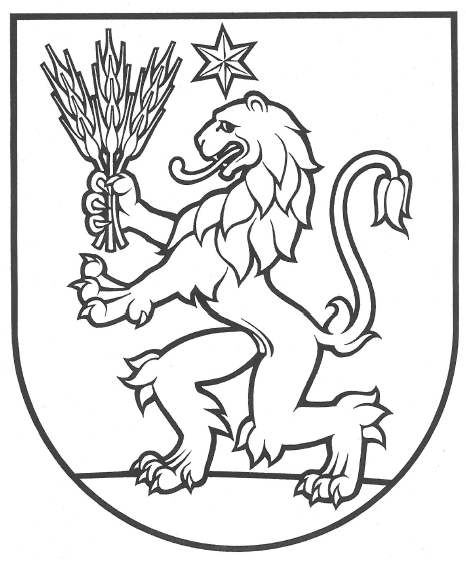 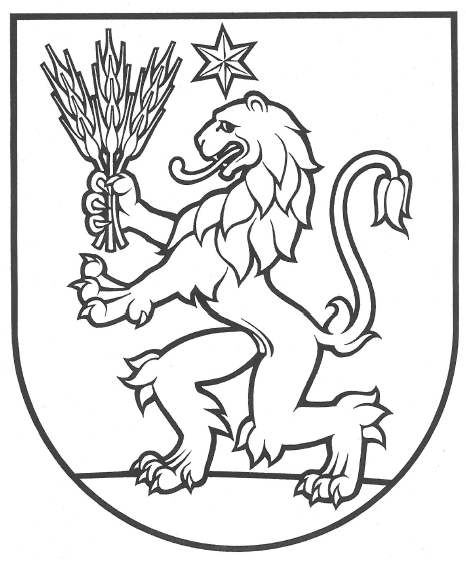 Obecný úradNám. K. Salvu 1, 980 55 KlenovecZverejnenie adresy na doručenie  žiadosti o vydanie hlasovacieho preukazuV zmysle Harmonogramu organizačno-technického zabezpečenia volieb do Európskeho parlamentu v roku 2024 v podmienkach obce Klenovec zverejňujeme  pre obyvateľov obce :- kontaktné adresy na doručenie žiadosti o vydanie hlasovacieho preukazu :obec@klenovec.sk, alebo kovacova.r@klenovec.sk.resp. na adresu : Obecný úrad, Nám. K. Salvu č. l, 980 55 KlenovecTel. kontakt: 047 54 84 201, 54 84 302.